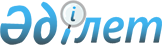 О внесении изменений в постановление акимата Каркаралинского района от 17 октября 2011 года N 289 "Об установлении квоты рабочих мест для инвалидов, лиц, освобожденных из мест лишения свободы и несовершеннолетних выпускников интернатных организаций на предприятиях и организациях Каркаралинского района"
					
			Утративший силу
			
			
		
					Постановление акимата Каркаралинского района Карагандинской области от 18 июня 2013 года N 113. Зарегистрировано Департаментом юстиции Карагандинской области 9 июля 2013 года N 2348. Утратило силу постановлением акимата Каркаралинского района Карагандинской области от 31 мая 2016 года N 141      Сноска. Утратило силу постановлением акимата Каркаралинского района Карагандинской области от 31.05.2016 N 141.

      В соответствии с Законами Республики Казахстан от 23 января 2001 года "О местном государственном управлении и самоуправлении в Республике Казахстан", от 23 января 2001 года "О занятости населения", акимат Каркаралинского района ПОСТАНОВЛЯЕТ:

      1. Внести в постановление акимата Каркаралинского района от 17 октября 2011 года N 289 "Об установлении квоты рабочих мест для инвалидов, лиц, освобожденных из мест лишения свободы и несовершеннолетних выпускников интернатных организаций на предприятиях и организациях Каркаралинского района" (зарегистрировано в Реестре государственной регистрации нормативных правовых актов за N 8-13-107, опубликовано в газете "Қарқаралы" от 19 ноября 2011 года N 91-92 (11007)) следующие изменения:

      заголовок изложить в новой редакции:

      "Об установлении квоты рабочих мест для инвалидов и несовершеннолетних выпускников интернатных организаций, лиц, состоящих на учете службы пробации уголовно-исполнительной инспекции, а также лиц, освобожденных из мест лишения свободы на предприятиях и организациях Каркаралинского района";

      пункт 1 изложить в новой редакции:

      "1. Установить квоту рабочих мест для инвалидов в размере трех процентов, для несовершеннолетних выпускников интернатных организаций и лиц, освобожденных из мест лишения свободы в размере одного процента, для лиц, состоящих на учете службы пробации уголовно- исполнительной инспекции в размере ноль целых пять десятых процентов от общей численности рабочих мест.".

      2. Контроль за исполнением настоящего постановления возложить на заместителя акима района С. Әлиұлы.

      3. Настоящее постановление вводится в действие по истечении десяти календарных дней после дня его первого официального опубликования.


					© 2012. РГП на ПХВ «Институт законодательства и правовой информации Республики Казахстан» Министерства юстиции Республики Казахстан
				Аким Каркаралинского района

К. Максутов

